2ème Dimanche de Pâques (B) : Dimanche de la divine miséricorde – 11 avril 2021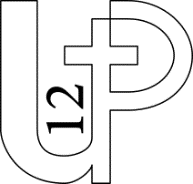 Chant d'entrée : Quand il disait à ses amis (I 165-1) ou Dieu est Amour (D 116)Introduction et demandes de pardonBien-aimés dans le Seigneur, grande est notre joie, en ce dimanche octave de Pâques ! Le Christ ressuscité vient parmi nous, il nous donne sa paix. Oui, réjouissons-nous de l'infinie miséricorde du Père qui fait de nous ses enfants et ne veut que notre bonheur, malgré notre scepticisme.Seigneur Jésus, toi qui es venu prendre les routes des hommes : regarde-nous et prends pitié de nous !Christ, toi qui donnes la paix au monde : regarde-nous et prends pitié de nous !Seigneur Jésus, toi qui nous appelles à offrir le pardon : regarde-nous et prends pitié de nous !Cél. Que Dieu tout-puissant nous fasse miséricorde…GloriaPrière d'ouvertureDieu de miséricorde infinie, tu ranimes la foi de ton peuple par les célébrations pascales ; augmente en nous ta grâce pour que nous comprenions toujours mieux quel baptême nous a purifiés, quel esprit nous a fait renaître, et quel sang nous a rachetés. Par Jésus Christ... Amen.Avant la première lecture (Actes 4, 32-35) :La résurrection, c’est un événement retentissant qui change tout. C’est devenu un art de vivre. La première communauté chrétienne en fournit une démonstration très concrète.Psaume 117 ou chant de méditation : Sans te voir, nous t’aimons (M 20)Avant la seconde lecture (1 Jean 5,1-6) :Croire en Jésus Christ, lui donner sa foi au baptême, c’est entrer dans une aventure extraordinaire, et d’abord entrer dans une famille soudée par un amour formidable, la famille de Dieu.Acclamation à l’évangile : un bel « Alléluia » (festif)Prière universelleCél. 	Comme au temps des premiers jours de l’Église, tournons-nous vers le Père et confions-lui notre prière.A tous ceux qui cherchent un sens à leur vie, donne ton Esprit, Seigneur !A tous ceux qui doutent et qui attendent ta présence sur leur route, donne ton Esprit, Seigneur !A Laura et Natacha qui ont été baptisées le dimanche de Pâques, appelées aussi à annoncer ton Évangile, donne ton Esprit, Seigneur !Aux enfants et aux jeunes de notre paroisse qui se préparent à la première communion ou à la profession de foi, donne ton Esprit, Seigneur !A tous ceux qui sont chargés de rassembler ton Église, de l'inviter à la prière, au partage fraternel, donne ton Esprit, Seigneur !Cél. 	Dieu notre Père, renouvelle nos cœurs par le don de ton Esprit pour qu'en ces temps de Pâques nous découvrions toujours plus notre vocation de baptisés. Nous te le demandons par Jésus ton Fils, lui qui vit avec toi et l'Esprit, aujourd'hui, demain et pour les siècles des siècles. Amen.Chant après la communion : 	A l’image de ton amour (D 218) ouN’ayons pas peur de vivre au monde (T 72)Prière après la communion :Nous t'en prions, Dieu tout-puissant : que le mystère pascal accueilli dans cette communion ne cesse jamais d'agir en nos cœurs. Par Jésus... Amen.